ПРИЛОГ 1ЗА ГРАЂАНЕ - ПРИЈАВНИ ФОРМУЛАР ЗА ПОРОДИЧНЕ КУЋЕ/СТАНОВЕСПРОВОЂЕЊЕ МЕРА ЕНЕРГЕТСКЕ САНАЦИЈЕ ПОРОДИЧНИХ КУЋА, И СТАНОВА У ОПШТИНИ СЕЧАЊ1. ЛИЧНИ ПОДАЦИ	2. МЕРА ЗА КОЈУ СЕ ПРИЈАВЉУЈЕТЕ * потребно је да подносилац пријаве заокружи искључиво једну меру3. ТРЕНУТНО СТАЊЕ ВАШЕ КУЋЕ/СТАНА* * потребноједазаокружитеодговор* потребно је да заокружите одговорНапомена: Евалуација пријаве подносиоца ће се вршити у складу са Правилником усвојеним од стране Општине Сечањ.Уколико Комисија приликом обиласка објекта подносиоца пријаве констатује да подаци наведени у пријави нису истинити, подносилац ће бити дисквалификован. Датум:________2021.год.													Потпис подносиоца захтева                                                                                                             ---------------------------				1.Име и презиме2.Број личне карте 3.Адреса4.Број кат. парцеле (уколико знате)5.Катастарска општина (уколико знате)6.Број телефонафиксни7.Број телефона мобилниА)НАБАВКА И УГРАДЊА ПРОЗОРА И СПОЉНИХ ВРАТА СА ПРАТЕЋИМ ГРАЂЕВИНСКИМ РАДОВИМА Површина куће/станау квадратним метрима из Решења о порезу на имовинуБрој корисника који станује у објектуБрој спратова у објектуТренутно стање спољних зидова (потребно је да заокружите одговор):НемајутермичкуизолацијуИмајутермичкуизолацијуПостојећи начин грејања:Угаљ/ложуље/мазутЕлектричнаенергијаДрваПрироднигас/пелетГрадскатопланаПостојећи уређај за грејање:Пећ(„Смедеревац“ или слично)Комбинованогрејање: напећи и електричнигрејачиЕлектричнигрејачи (ТА пећи, грејалице, уљанирадијатори)КотаонаугаљКотаонадрвоКотаонагасКотаонапелетГрадскатопланаПостојећи прозори на вашем објекту*:ЈЕДНОСТРУКИ дрвени прозориПримери: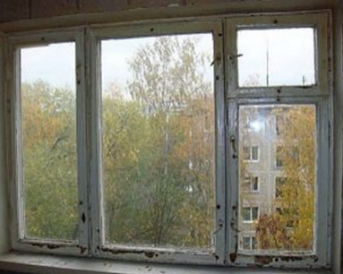 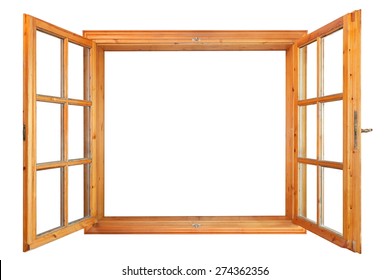 ДУПЛИ дрвени прозориПримери: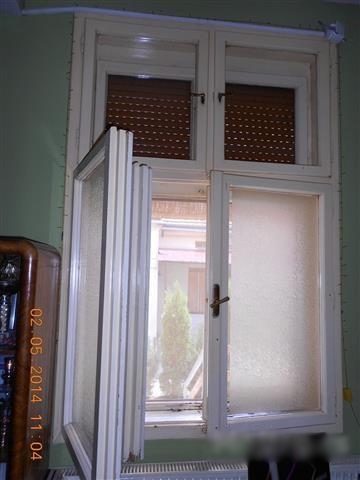 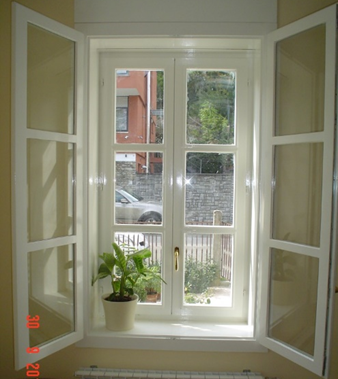 3. Дрвени прозори са дуплим (вакуум) стаклом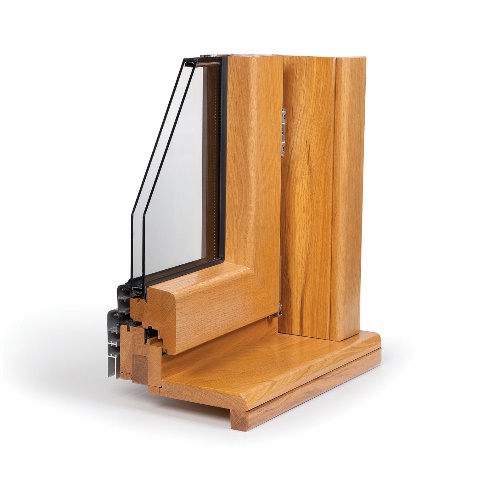 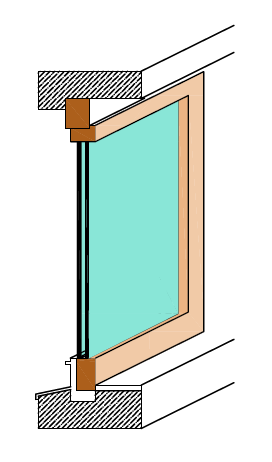      Примери:4. ПВЦ или алуминијумски прозорПример: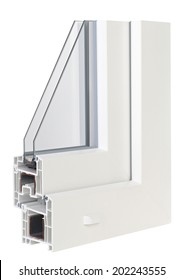 